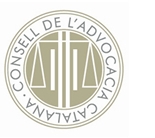 Demanda de judici verbal en reclamació de quantitat. Demanda judici verbal reclamació de quantitat (art. 250.2 i 437-447 de la LEC)Autor: Ramon Maria Sans Ballart (advocat)AL JUTJAT DE PRIMERA INSTÀNCIA DE ........................................., procurador/a dels tribunals i de la mercantil .............................., segons consta acreditat mitjançant l’escriptura de poders corresponent que adjunto com a document número .... (o bé: segons designació apud acta a l’empara del que estableix l’article 24 de la LEC), i sota la direcció lletrada de .............................., davant d’aquest Jutjat comparec i, com més escaient sigui en dret, manifesto:Que, per mitjà del present escrit, formulo demanda de judici verbal en reclamació de la quantitat de ......................... euros contra ......................., major d'edat, amb domicili a la localitat de ................, carrer ............., núm. ......, i amb DNI ......................., sobre la base dels fets següents.FETS1. La meva representada, la mercantil .............................., té per objecte social .............................. . Per a l'exercici de l'activitat que li és pròpia, va ser contractada per la part demandada, ........................., per tal que procedís a la reparació del vehicle marca ............, model ..............., matrícula ................. i número de bastidor ................ . Els treballs consistien concretament en la reparació de ................ . Com a conseqüència de l'encàrrec, es va efectuar l’ordre de reparació número .............. per un import total de .............. euros, import final al qual va pujar la factura.Adjunto, com a document número ...., l’ordre de reparació corresponent i, com a documents números .... i ...., les factures corresponents referents a l’import dels recanvis, mà d’obra i material de pintura. (Adjunteu tots els documents que corresponguin i que provin els fets exposats.)2. Que en data ........ aquesta part va enviar carta certificada a ...................... per reclamar-li l’import de ................ euros i, així, evitar la interposició de la present demanda. Tanmateix, han resultat inútils totes les gestions i reclamacions fetes per la meva mandant amb vista a obtenir el pagament de la suma, per la qual cosa ara em veig en la necessitat de reclamar-la per via judicial.Adjunto, com a document número ...., la carta esmentada.Als fets anteriors són d'aplicació els fonaments de dret següents.FONAMENTS DE DRET1. Capacitat. Les parts estan capacitades per entaular la present relació juridicoprocessal, de conformitat amb els articles 6 i següents de la LEC.2. Representació. La mercantil ...................... està representada pel procurador/a que subscriu, habilitat/da en el partit d'aquest Jutjat, i està assistida pel lletrat/da ....................... de l'Il·lustre Col·legi d'Advocats de .................. .3. Legitimació. La meva representada està legitimada activament per a formular la present demanda en ser creditora de la relació obligatòria; i la part demandada està legitimada passivament per ser deutora de la suma reclamada.4. Jurisdicció. És competent per conèixer de la demanda presentada la jurisdicció civil, d'acord amb els articles 9.2 i 21.1 de la LOPJ.5. Competència. Es presenta davant aquest Jutjat de conformitat amb l'article 50 LEC, en ser el lloc de domicili de la part demandada.6. Quantia. La quantia de la demanda és la reclamada, que ascendeix a .............. euros, corresponents al principal i interessos vençuts, d'acord amb el que disposen els articles 251.1 i 252.2 de la LEC.7. Procediment. La present demanda ha de seguir les vies establertes per al judici verbal que es recullen en els articles 437-447 de la LEC, de conformitat amb el que estableix l'article 250.2 del mateix text legal.8. Assumpte de fons. Els serveis detallats en la factura l’import de la qual es reclama van ser prestats per la meva mandant, però no ha estat abonat l’import esmentat per la part demandada.Això determina un incompliment real de l’obligació de pagament del preu per part de la demandada, en virtut del que disposen els articles 1088, 1089, 1091, 1101, 1124, 1255, 1740, 1753 i altres concordants del Codi civil.L’article 1911 del Codi civil i altres concordants determinen que del compliment de les obligacions n’ha de respondre el deutor amb tots els seus béns presents i futurs.L'article 1261 del CC, relatiu als requisits dels contractes, així com l'article 1258 del CC, relatiu al fet que es perfeccionen pel mer consentiment, i l'article 1091 CC, segons el qual les obligacions neixen dels contractes i tenen força de llei entre les parts contractants.L'article 1157 CC, conforme al qual no es considera pagat un deute fins que s’ha lliurat completament la cosa o s’ha fet la prestació en què l'obligació consistia.9. Interessos. Escau, així mateix, imposar interessos sobre la part demandada, de conformitat amb els articles 1100, 1101 i 1108 del Codi civil i el 1173, relatiu als interessos.10. Costes. És preceptiva la condemna en costes. És clar que la demandada ha infringit la llei i ni tan sols ha donat solució a la situació, tot i ser requerida prèviament, de manera que entenem que existeix temeritat i mala fe, de conformitat amb el que disposen els articles 394 i 395 de la LEC.Per tot això,DEMANO AL JUTJAT: Que, tenint per presentada aquesta demanda junt amb els seus documents i còpies, l’admeti i em tingui per personat i part en la representació que exerceixo; que tingui per formulada demanda de judici verbal contra .....................; que, un cop efectuats els tràmits legals corresponents, dicti sentència per la qual condemni la part demandada a pagar a la meva representada la quantitat de .............. euros que li deu, més els interessos legals i els interessos moratoris de l’article 1101 i 1108 del Codi civil, i tot això amb expressa condemna de costes del procediment a la part demandada.ALTRESSÍEXPOSO: Que, als efectes previstos a l'apartat 1r de l'article 253 de la LEC, es fa constar que la quantia d'aquest procediment és de ................. euros; així mateix, que aquesta part manifesta la seva voluntat de complir amb els requisits exigits per la llei, de conformitat amb el que disposa l'article 231 de la Llei d'enjudiciament civil, per la qual cosa sol·licita al tribunal i al lletrat de l'Administració de justícia la concessió de termini per a l'esmena dels defectes que s'observin.Per això,DEMANO A LA SALA: Que tingui per feta la manifestació anterior als efectes oportuns................, ....... de/d’................. de ..............(signatura)	(signatura)Advocat/da	Procurador/aNota: l’autor ha cedit els drets d’aquest model per tal que, de forma gratuïta, una tercera persona el pugui descarregar, copiar, modificar i utilitzar sense mencionar l’autoria ni la font, tant amb caràcter professional com amb caràcter no comercial, sense limitació temporal ni territorial. No n’és permesa la traducció, atès que es tracta d’un model creat per al foment del català a l’àmbit del dret.29E5MV94